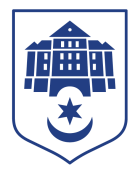 Тернопільська міська рада восьмого скликанняПротокол № 8позапланового засідання виконавчого комітету міської ради25.02.2022				Початок засідання									16.00Головуючий: Надал Сергій.Присутні на засіданні : Гірчак Ігор, Дідич Володимир, Корнутяк Володимир, Кошулінський Руслан, Крисоватий Ігор, Надал Сергій, Остапчук Вікторія, Стемковський Владислав, Туткалюк Ольга, Хімейчук Іван. Відсутні на засіданні: Кузьма Ольга, Осадця Сергій, Солтис Віктор, Татарин Богдан, Якимчук Петро.Кворум є – 10 членів виконавчого комітету. СЛУХАЛИ: Про виділення коштів.ДОПОВІДАВ: Поліщук Андрій.ГОЛОСУВАННЯ: за – 10, проти – 0, утримались – 0.ВИРІШИЛИ: рішення № 189 додається.	Міський голова 						Сергій НАДАЛІрина Чорній 0674472610